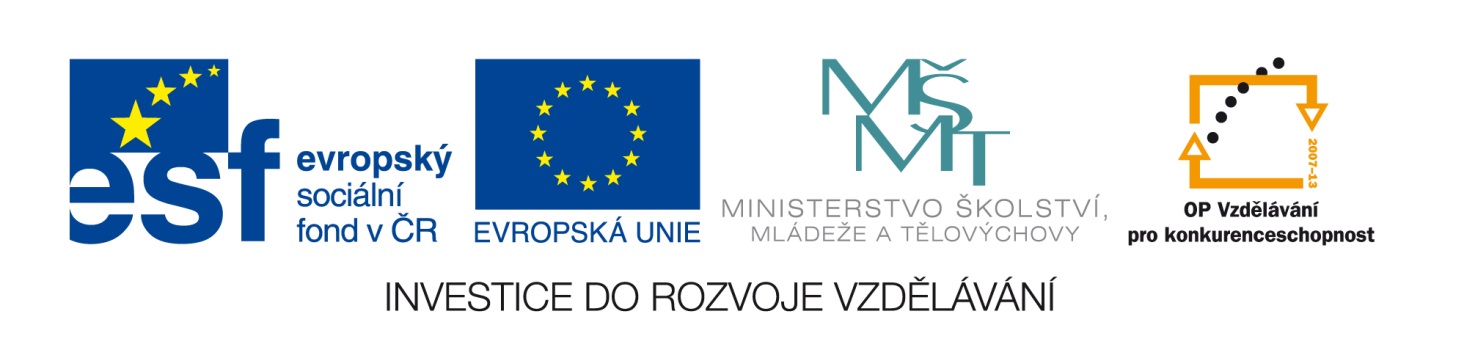 Čeští a světoví spisovateléSlož celé jméno autora. Ke jménu najdi jeho příjmení.Roztřiď spisovatele na české a světové.Ke jménu autora přiřaď správný název knihy.Čeští a světoví spisovatelé    (Řešení)Slož celé jméno autora. Ke jménu najdi jeho příjmení.Roztřiď spisovatele na české a světové.Ke jménu autora přiřaď správný název knihy.jménopříjmeníjménopříjmeníČeští spisovateléSvětoví spisovateléBožena NěmcováPejsek a kočičkaAstrid LindgrenováČeské pohádkyVáclav ČtvrtekRychlé šípy  Karel Jaromír ErbenPohádky (Ošklivé káčátko)Alexandre DumasCesta kolem světa za 80 dníJosef ČapekNárodní pohádky    Hans Christian AndersenFerda Mravenec    Karel ČapekTři mušketýřiJosef LadaRumcajs  Jaroslav Foglar  VinnetouAlois JirásekBroučciOndřej SekoraDěti z BullerbynuJan KarafiátStaré pověsti české    Jules VerneNezbedné pohádkyKarl MayDevatero pohádekjménopříjmeníjménopříjmeníČeští spisovateléSvětoví spisovateléBožena NěmcováPejsek a kočičkaAstrid LindgrenováČeské pohádkyVáclav ČtvrtekRychlé šípy  Karel Jaromír ErbenPohádky (Ošklivé káčátko)Alexandre DumasCesta kolem světa za 80 dníJosef ČapekNárodní pohádky    Hans Christian AndersenFerda Mravenec    Karel ČapekTři mušketýřiJosef LadaRumcajs  Jaroslav Foglar  VinnetouAlois JirásekBroučciOndřej SekoraDěti z BullerbynuJan KarafiátStaré pověsti české    Jules VerneNezbedné pohádkyKarl MayDevatero pohádek